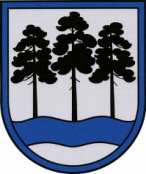 OGRES  NOVADA  PAŠVALDĪBAReģ.Nr.90000024455, Brīvības iela 33, Ogre, Ogres nov., LV-5001tālrunis 65071160, e-pasts: ogredome@ogresnovads.lv, www.ogresnovads.lv PAŠVALDĪBAS DOMES SĒDES PROTOKOLA IZRAKSTS21.Par Ogres novada pašvaldības mantas novērtēšanas un izsoles komisijas priekšsēdētāju un priekšsēdētāja vietniekuSaskaņā ar Ogres novada pašvaldības (turpmāk – Pašvaldība) domes 2022.gada 27.janvāra lēmumu “Par Ogres novada pašvaldības iekšējo noteikumu Nr.5/2022 “Ogres novada pašvaldības mantas novērtēšanas un izsoles komisijas nolikums” apstiprināšanu” apstiprināti Pašvaldības iekšējie noteikumi Nr.5/2022 “Ogres novada pašvaldības mantas novērtēšanas un izsoles komisijas nolikums” (turpmāk – Komisijas nolikums).Komisijas nolikuma 7.punkts noteic, ka Pašvaldības mantas novērtēšanas un izsoles komisijas priekšsēdētāju ievēlē Pašvaldības dome.Pašvaldībā  saņemts Pašvaldības centrālās administrācijas Attīstības un plānošanas nodaļas projektu vadītāja Ritvara Ozola 2022.gada 5.maija iesniegums (reģistrēts Pašvaldībā 2022.gada 5.maijā ar reģistrācijas Nr.2-4.5/444) par piekrišanu veikt Pašvaldības mantas novērtēšanas un izsoles komisijas priekšsēdētāja pienākumus.Pašvaldībā  saņemts Ogres novada pašvaldības centrālās administrācijas Ogres novada būvvaldes vadītājas Lauras Krivišas-Budnikas 2022.gada 5.maija iesniegums (reģistrēts Pašvaldībā 2022.gada 6.maijā ar reģistrācijas Nr.2-4.5/446) par piekrišanu veikt Pašvaldības mantas novērtēšanas un izsoles komisijas priekšsēdētāja vietnieces pienākumus.Pamatojoties uz likuma “Par pašvaldībām” 21.panta pirmās daļas 24.punktu, Ogres novada pašvaldības iekšējo noteikumu Nr.5/2022 “Ogres novada pašvaldības mantas novērtēšanas un izsoles komisijas nolikums” 7.punktu,balsojot: ar 23 balsīm "Par" (Andris Krauja, Artūrs Mangulis, Atvars Lakstīgala, Dace Kļaviņa, Dace Māliņa, Dace Nikolaisone, Dainis Širovs, Dzirkstīte Žindiga, Edgars Gribusts, Egils Helmanis, Gints Sīviņš, Ilmārs Zemnieks, Indulis Trapiņš, Jānis Iklāvs, Jānis Kaijaks, Jānis Lūsis, Jānis Siliņš, Kaspars Bramanis, Pāvels Kotāns, Raivis Ūzuls, Rūdolfs Kudļa, Toms Āboltiņš, Valentīns Špēlis), "Pret" – nav, "Atturas" – nav, Ogres novada pašvaldības dome NOLEMJ:Izveidot Ogres novada pašvaldības mantas novērtēšanas un izsoles komisiju.Ievēlēt par Ogres novada pašvaldības mantas novērtēšanas un izsoles komisijas:priekšsēdētāju – Ritvaru Ozolu, Ogres novada pašvaldības centrālās administrācijas Attīstības un plānošanas nodaļas projektu vadītāju;priekšsēdētāja vietnieku – Lauru Krivišu-Budniku, Ogres novada pašvaldības centrālās administrācijas Ogres novada būvvaldes vadītāju. Atzīt par spēku zaudējušiem:Ogres novada pašvaldības domes 2020.gada 23.janvāra lēmumu “Par Ogres novada pašvaldības mantas novērtēšanas un izsoles komisiju”;Lielvārdes novada domes 2018.gada 31.janvāra lēmumu “Par Lielvārdes novada pašvaldības mantas atsavināšanas un nomas tiesību izsoles komisijas izveidošanu”;Ikšķiles novada domes 2011.gada 23.marta lēmumu “Par Ikšķiles novada pašvaldības nekustamā īpašuma un kustamās mantas novērtēšanas un izsoļu komisijas sastāva  un nolikuma apstiprināšanu”.(Sēdes vadītāja,domes priekšsēdētāja E.Helmaņa paraksts)Ogrē, Brīvības ielā 33Nr.112022.gada 26.maijā